ソフトウェアバグ報告フォーム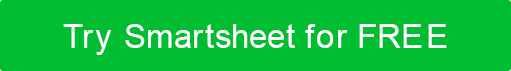 投稿者投稿者日付日付概要概要添付ファイル添付ファイル形容形容追加情報追加情報バグの動作を示すスクリーンショットバグの動作を示すスクリーンショットバグの動作を示すスクリーンショットバグの動作を示すスクリーンショットレポートビューのステータスX再現X公共常に発生するプライベート断続的に発生する過酷X優先権X危うい危うい高い高い中程度中程度低い低いステータスの説明ステータスの説明によって修正によって修正免責事項Web サイトで Smartsheet が提供する記事、テンプレート、または情報は、参照のみを目的としています。当社は、情報を最新かつ正確に保つよう努めていますが、本ウェブサイトまたは本ウェブサイトに含まれる情報、記事、テンプレート、または関連グラフィックに関する完全性、正確性、信頼性、適合性、または可用性について、明示的または黙示的を問わず、いかなる種類の表明または保証も行いません。したがって、お客様がそのような情報に依拠する行為は、お客様ご自身の責任において厳格に行われるものとします。